* Describa aquí todas las actividades de supervisión y control planificadas, teniendo en cuenta los informes de Interventorías, Convenios, Operadores o prestadores del servicio e informes de visitas administrativas y de campo, Estados financieros e Indicadores. Nombre Nombre: DIANA MARCELA PERDOMO BELTRÁN	Cargo: Profesional Universitario	Firma: 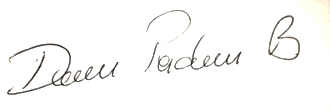 Nombre: JENNIFER ANDREA ROMERO   No. de Contrato: UAESP – 107 -2020         Firma:  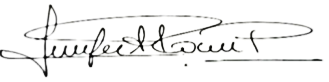 Nombre: JUAN CARLOS CASTILLO Q. 	No. de Contrato:UAESP-153-2020  Firma: 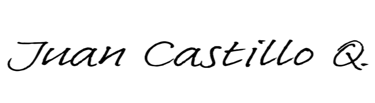 DATOS DEL INFORMEServicio :              Disposición Final                       Hospitalarios                 X         Recolección, Barrido y Limpieza – ASE # _5_concesionario Área Limpia D.C. S.A.S. E.S.P.Período de análisis: AGOSTO 2020DESARROLLO DEL INFORMEEl presente informe consolida la información y las evidencias de las actividades realizadas en el periodo del mes de agosto 2020, y de acuerdo con las actividades programadas en el plan de supervisión en el Área de Servicio Exclusivo-ASE 5, la cual comprende la localidad de Suba.RECOLECCIÓN Y TRANSPORTE Para el mes de agosto el concesionario Área Limpia D.C. S.A.S. E.S.P. reportó un total de 26.684,89 toneladas de residuos recolectados, transportados y dispuestos, en todos los servicios.De igual manera, y de acuerdo con el informe presentado por el concesionario para este mismo mes, a través del radicado UAESP 20207000318602 del 10/09/2020, se presenta el siguiente comparativo del comportamiento de las toneladas entre los meses de julio y agosto de 2020:Tabla: Resumen toneladas reportadas por Área Limpia en los meses de julio y agosto 2020.Fuente: Informe Área Limpia agosto 2020.De acuerdo con la tabla anterior, se presentan las toneladas por cada uno de los componentes del servicio de aseo. De igual manera, es importante mencionar que se observa una disminución en la producción de residuos en el mes de agosto con respecto al mes inmediatamente anterior, en especial en las toneladas recogidas en la actividad de corte de césped en un 32,43% y poda de árboles 36,22%, esto puede obedecer a un descenso en las lluvias para este periodo. SIGAB:Para el mes de agosto desde la Subdirección de Recolección Barrido y Limpieza realizó seguimiento a la actividad en el ASE 5 a través del Sistema de Información para la Gestión de Aseo de Bogotá-SIGAB, tomando como muestra la ruta 02070 que prestó el servicio de recolección y transporte el día 18 de agosto de 2020 en el sector de la Gaitana, tal como se observa en la siguiente imagen: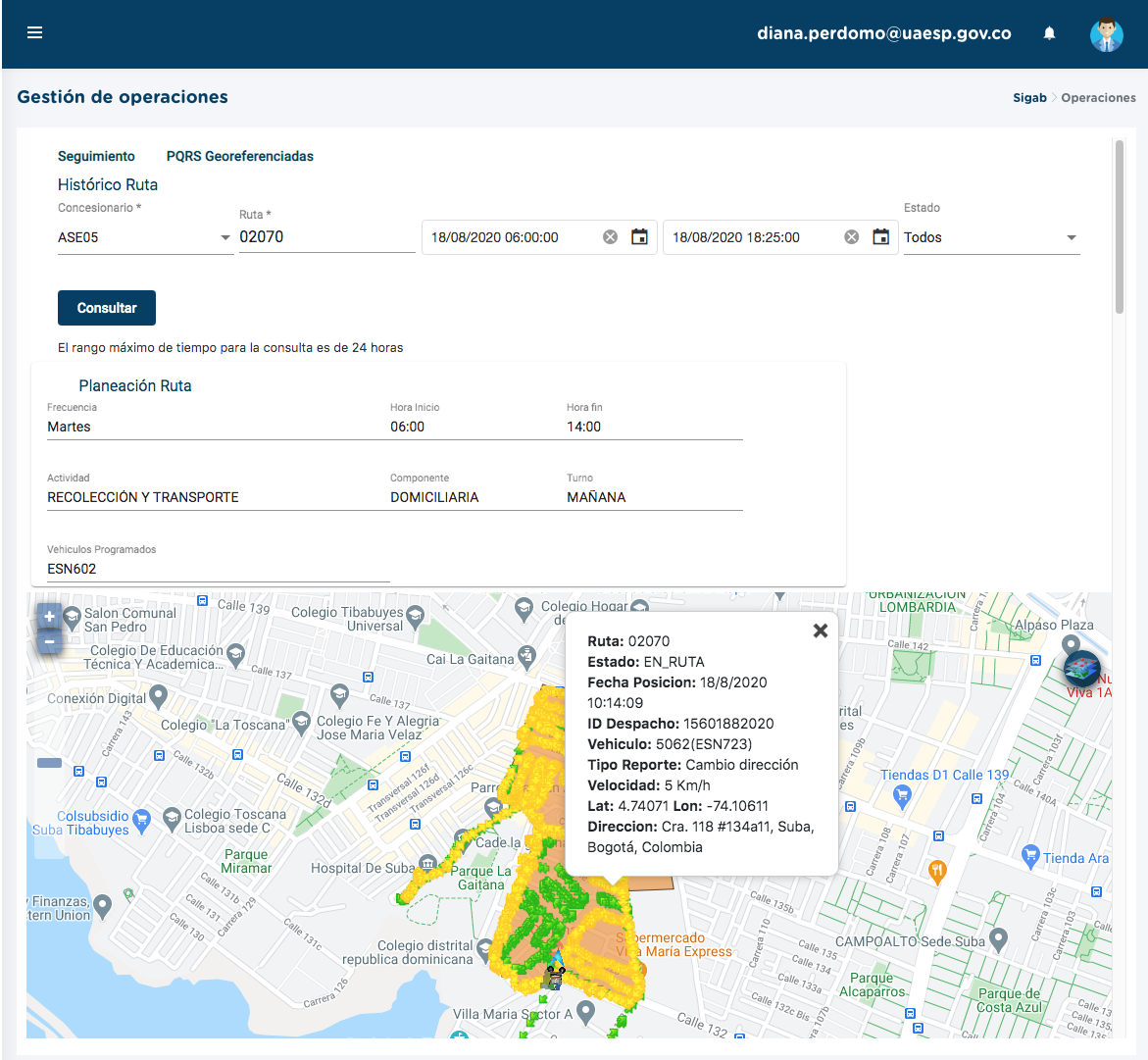 Fuente: SIGABDe la misma manera, se presenta el recorrido del vehículo con placas ESN723:Adicionalmente, se revisó el registro del GPS, donde se reportó inicio de ruta a las 6:41 de la mañana, finalizando ruta a las 11:02 am y con el último reporte en la base de operaciones a las 3:36 de la tarde, tal como se observa en la siguiente tabla:Fuente: SIGABREVISIONES UAESP CONTENEDORES:Para el mes de agosto, desde la Subdirección de Recolección Barrido y Limpieza, se realizaron seguimiento a los contenedores instalados en la localidad de Suba de los días: Encontrando que los contenedores cumplen con todas las especificaciones pronunciadas dentro de la adición.Agosto 14De acuerdo con la adquisición de 20 contenedores metálicos a través de la adición 12 al contrato 287 de 2018, se adelantó revisión de los contenedores ubicados en las instalaciones del concesionario. 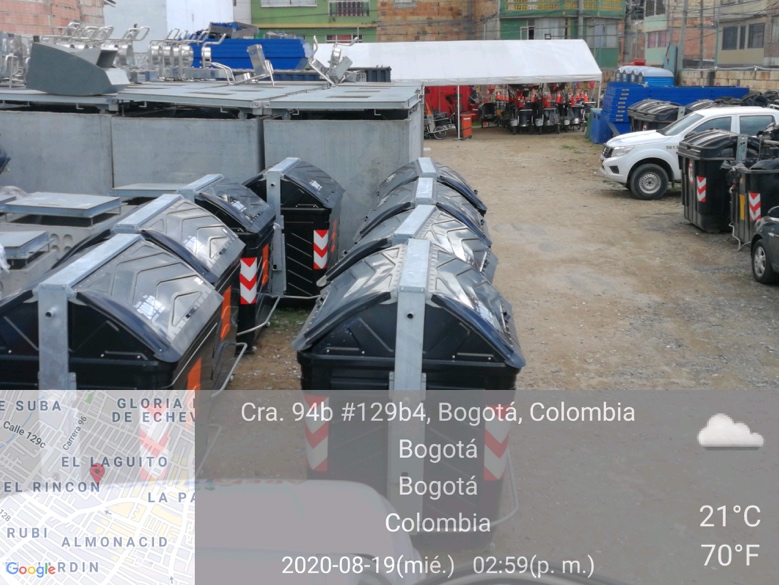 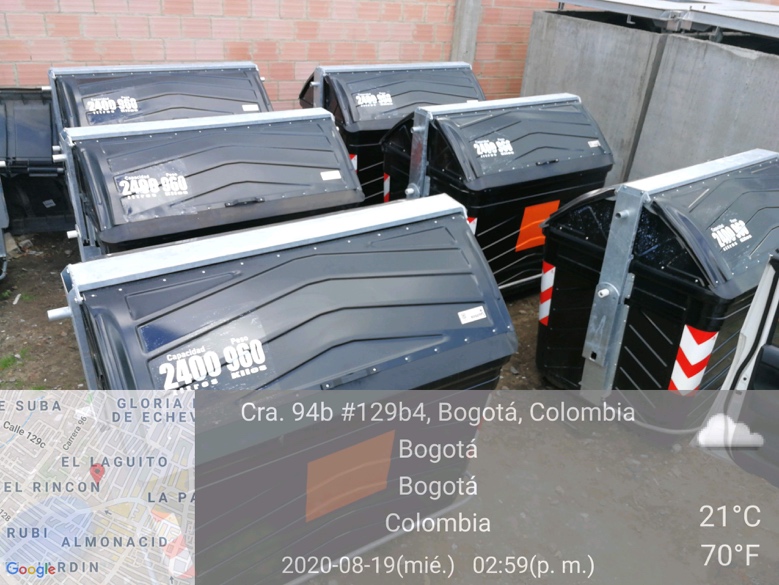 Agosto 18 y 21De acuerdo con las solicitudes de la comunidad, el concesionario programa dos visitas para la verificar la opción de retiro de la caja estacionaria ubicado sobre la autopista norte con calle 127, los días 18 de agosto y 21 de agosto, estas jornadas se realizaron en compañía del personal del are de gestión social y operativa del concesionario Área Limpia y la UAESP.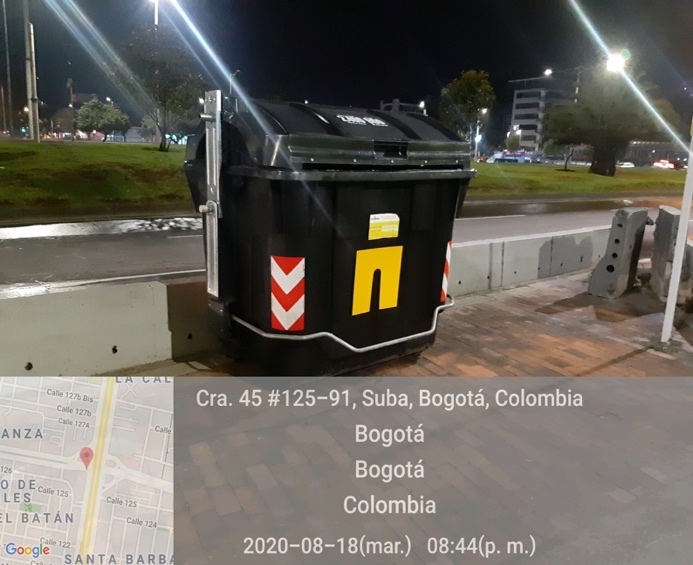 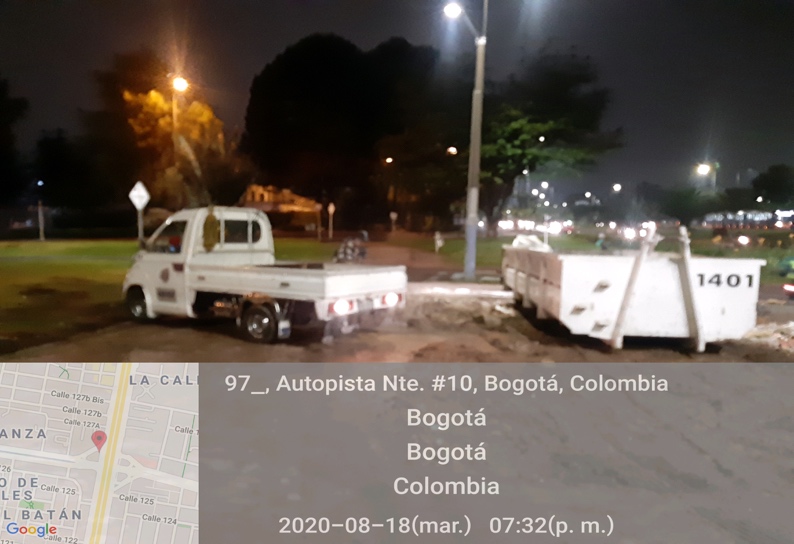 De tal manera, Área Limpia mediante el radicado UAESP 20207000288392 del 21/08/2020, informó sobre el retiro definitivo de la caja estacionaria ubicada en la autopista norte con calle 127, razón por la cual se reforzó la jornada de sensibilizar a la población recicladora.Durante la jornada del 21 de agosto se abordaron recicladores, quienes informaron estar de acuerdo con el retiro de la caja estacionaria, toda vez actualmente no están haciendo la actividad de separación de material en este punto. Así las cosas, el concesionario informa a los recicladores que se acercan al punto desde las 7pm hasta las 9pm, tal como se observa en el registro fotográfico del presente informa. 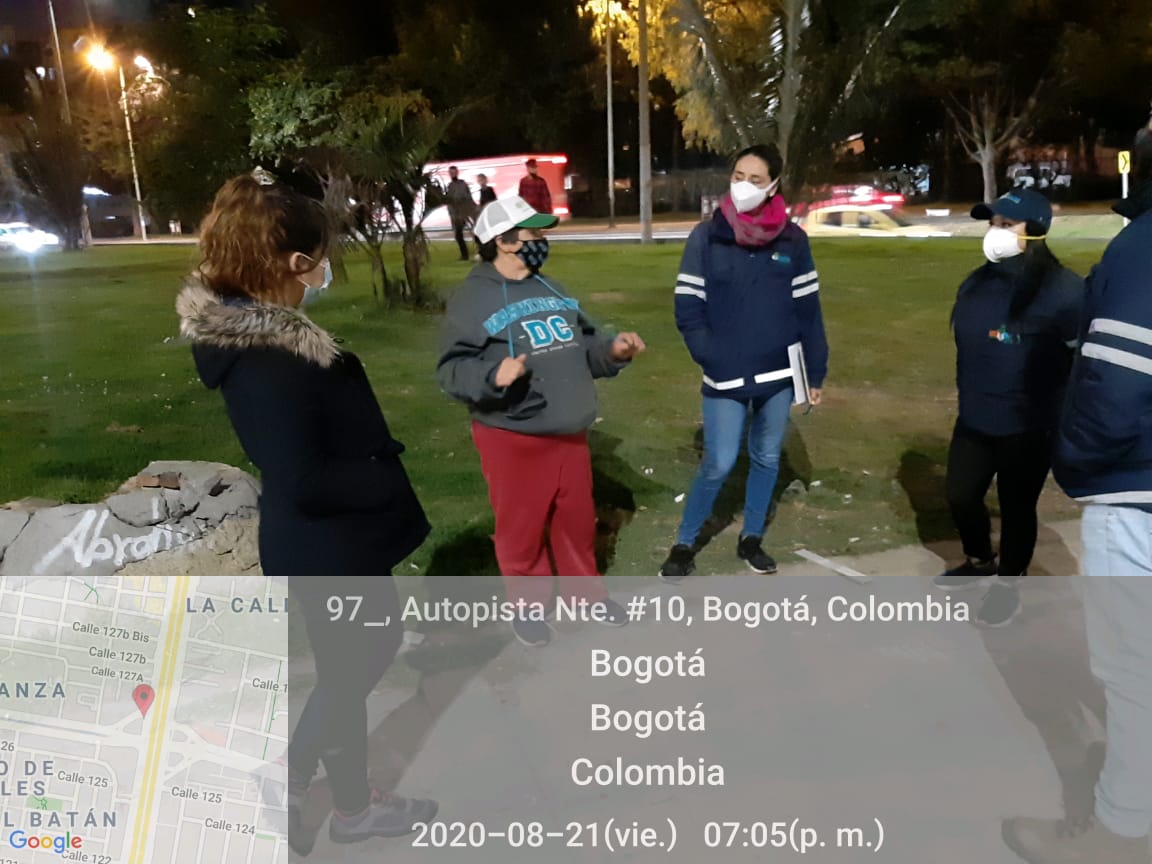 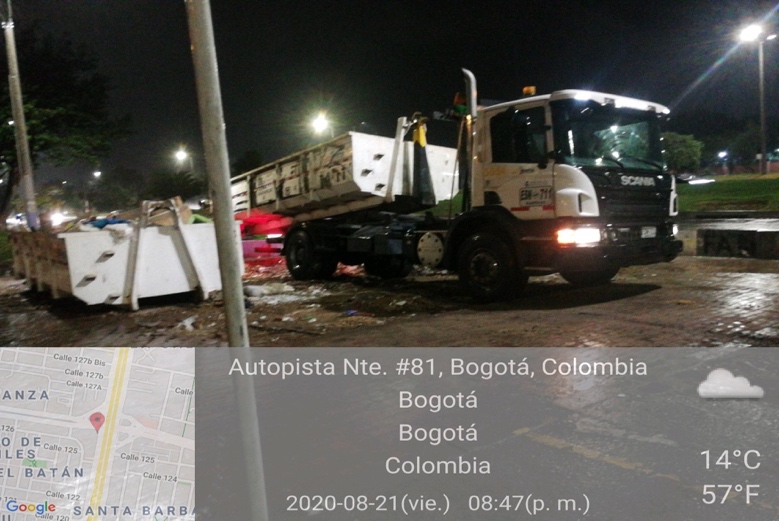 Agosto 19De acuerdo con la adquisición de 40 contenedores metálicos a través de la adición 12 al contrato 287 de 2018, se adelantó revisión de los contenedores instalados en el ASE 5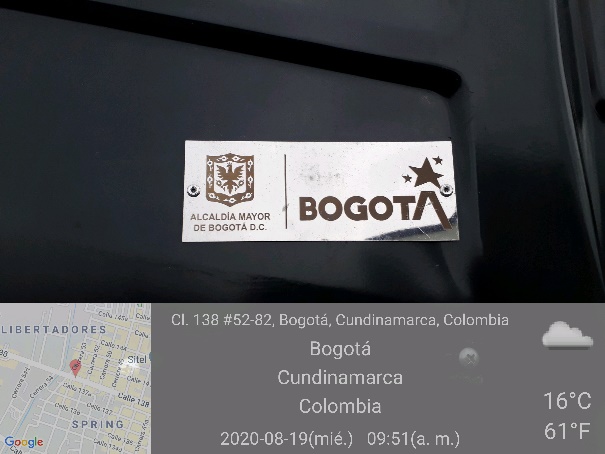 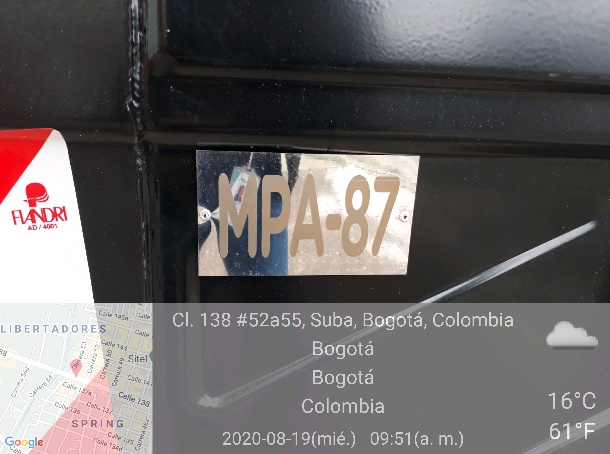 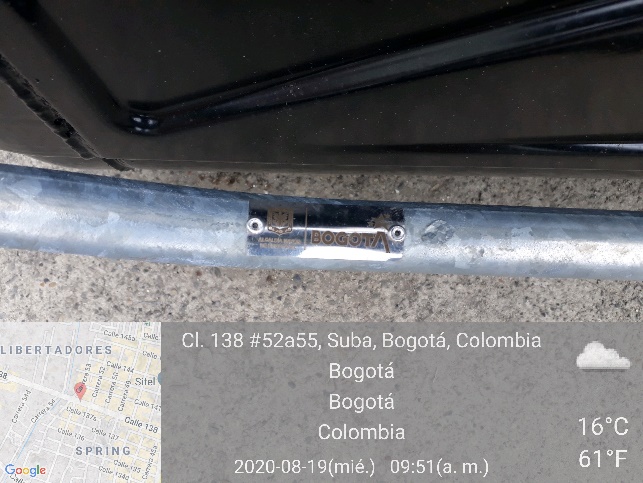 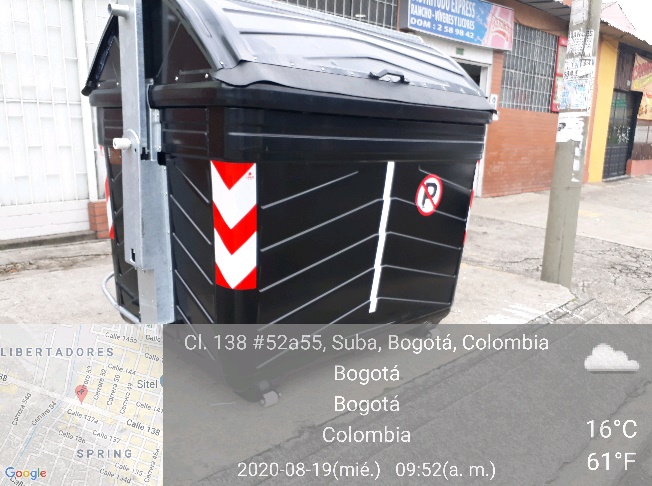 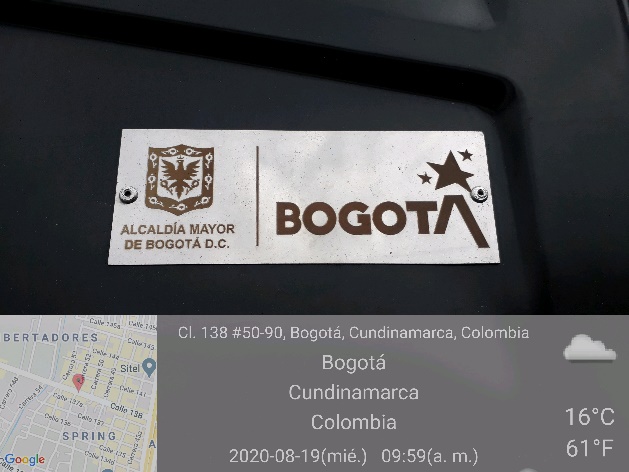 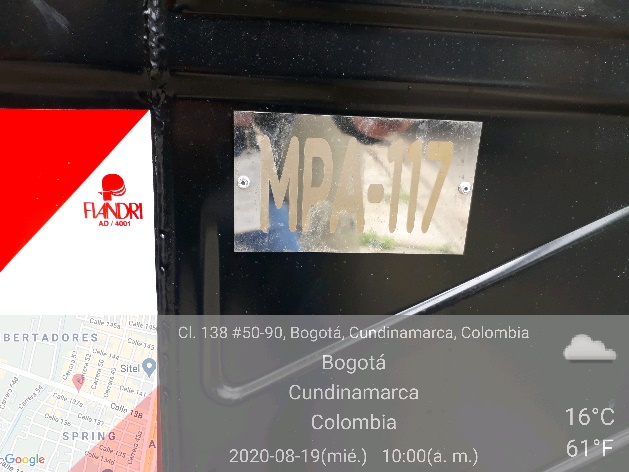 Agosto 20Se realizó acompañamiento a la jornada de guardianes del ambiente en los contenedores ubicados frente a la urbanización Quintas de Santa Rita 2. 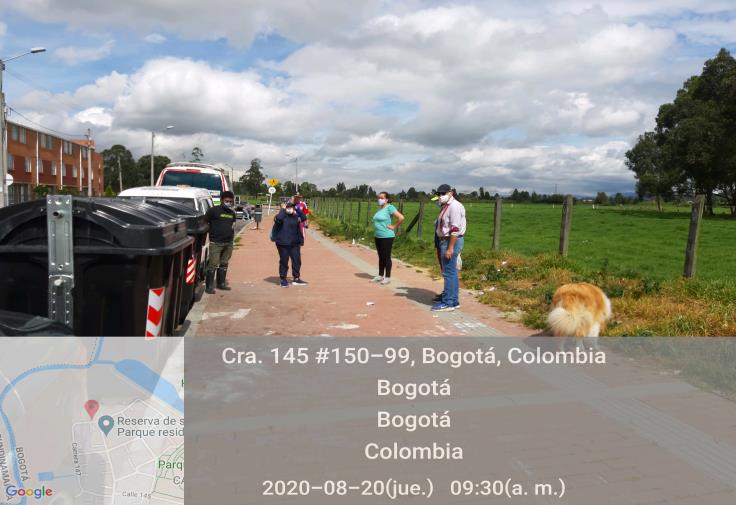 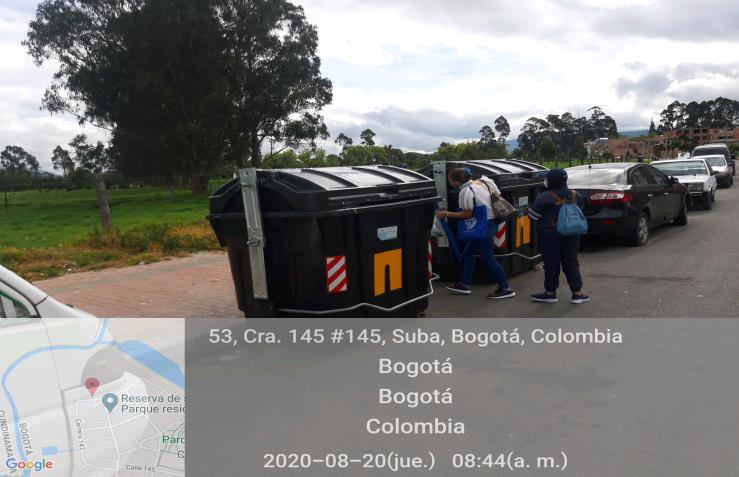 Agosto 25Se realizó el retiro de la caja estacionario por parte del concesionario ÁREA LIMPIA, la cual estaba ubicada sobre la autopista norte con calle 127 y la recolección de los residuos mixtos de arrojo clandestino y las llantas usadas fuera de uso. Adicionalmente, el concesionario instaló temporalmente una cinta para evitar el arrojo clandestino de residuos en el punto. Esta acción fue igualmente verificada con los Gestores de Seguridad y Convivencia de la Alcaldía Local de Suba y personal de la Policía que acompañaron la actividad.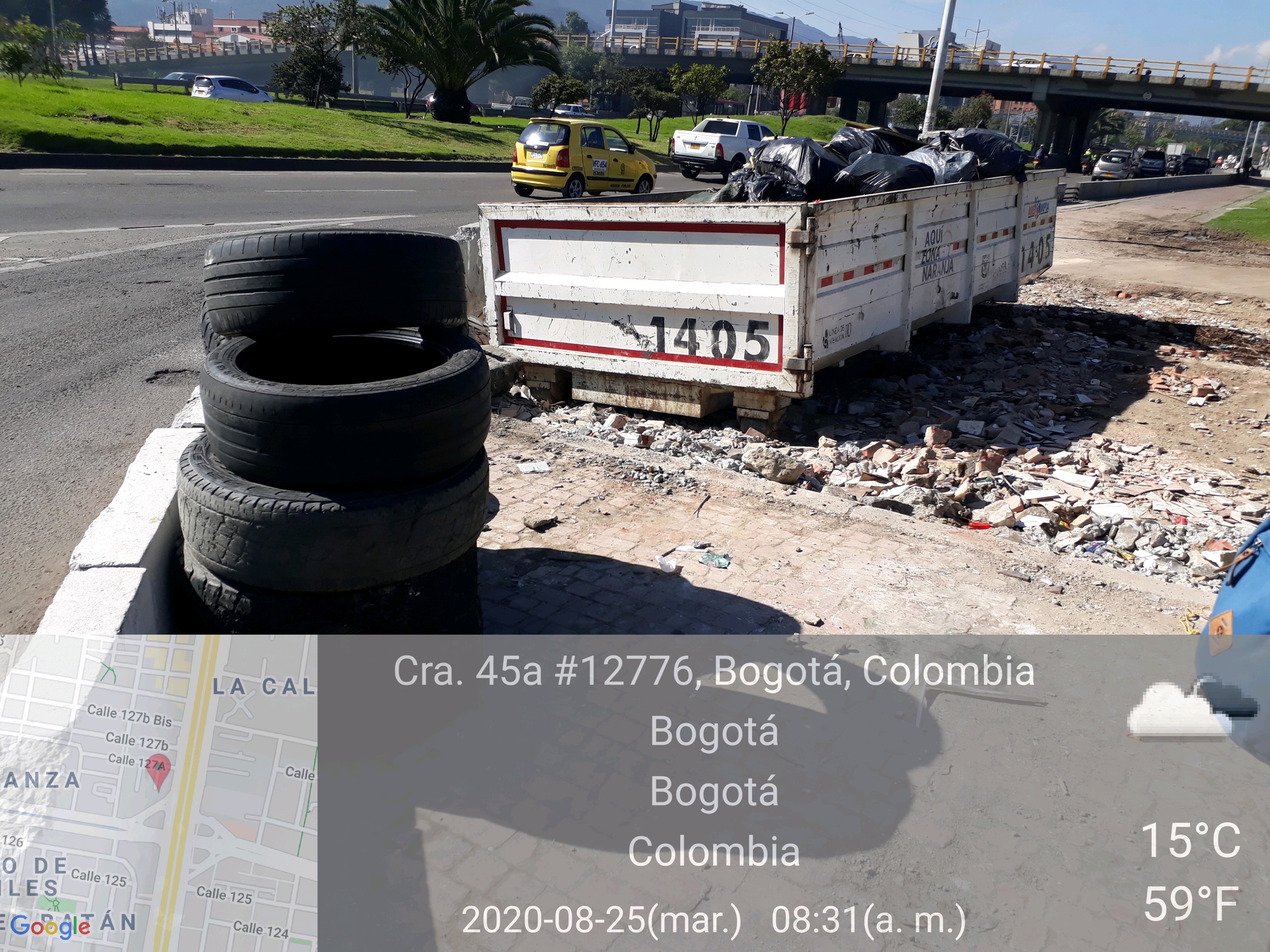 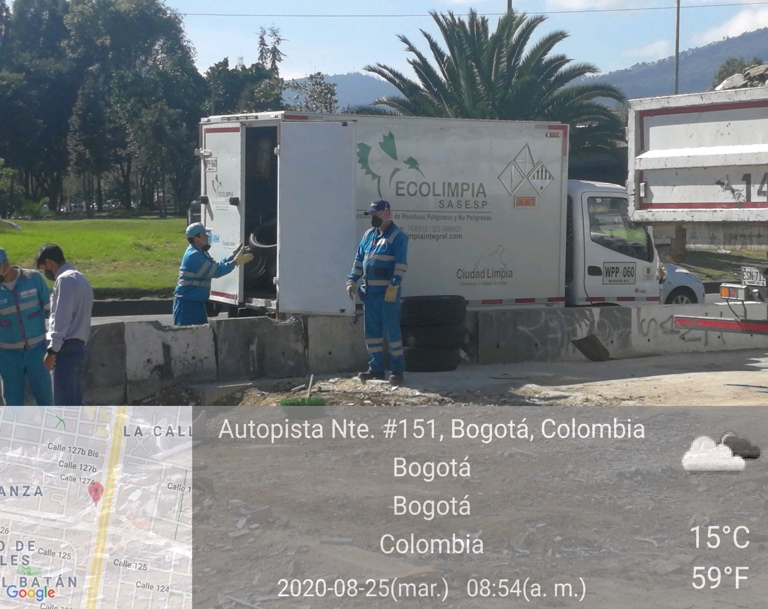 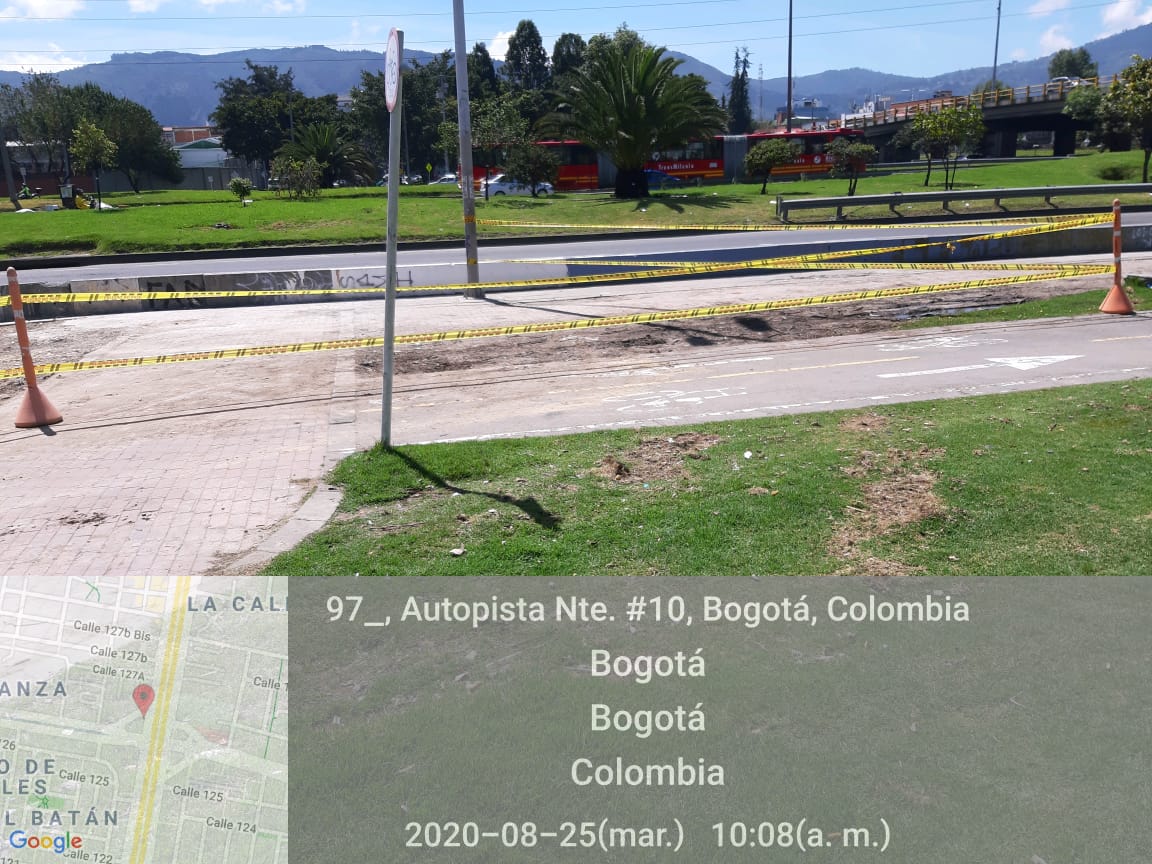 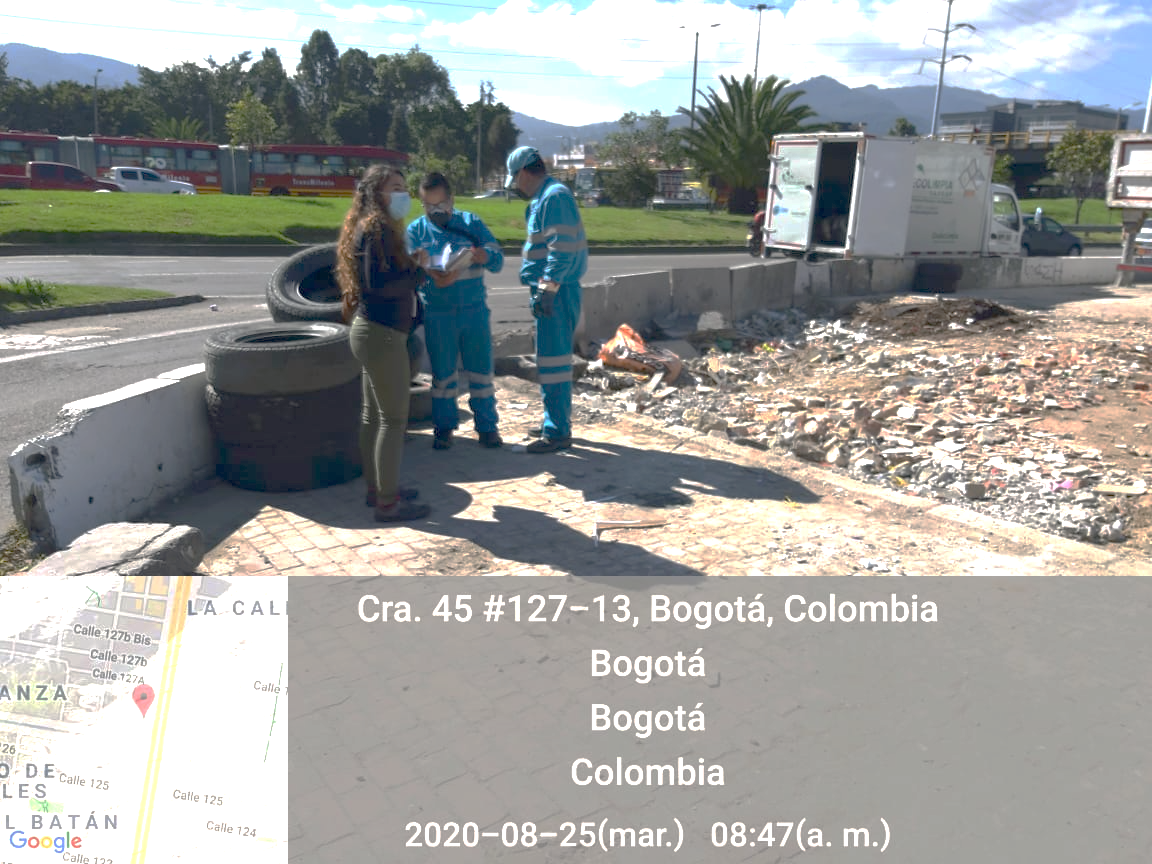 Agosto 26En la carrera 57 con calle 161, se realizó reunión y recorrido con la comunidad del sector para resolver inconformidades por los contenedores ubicados en el sector. Durante la jornada se realizó el lavado de los contenedores y se atendieron los requerimientos de la comunidad. 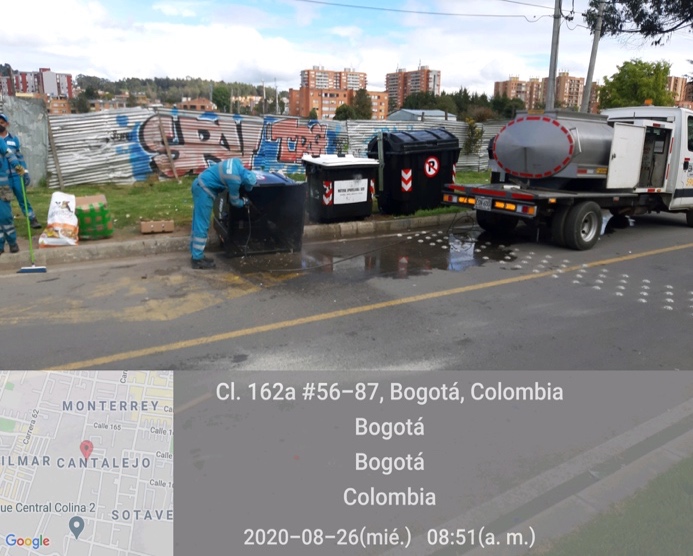 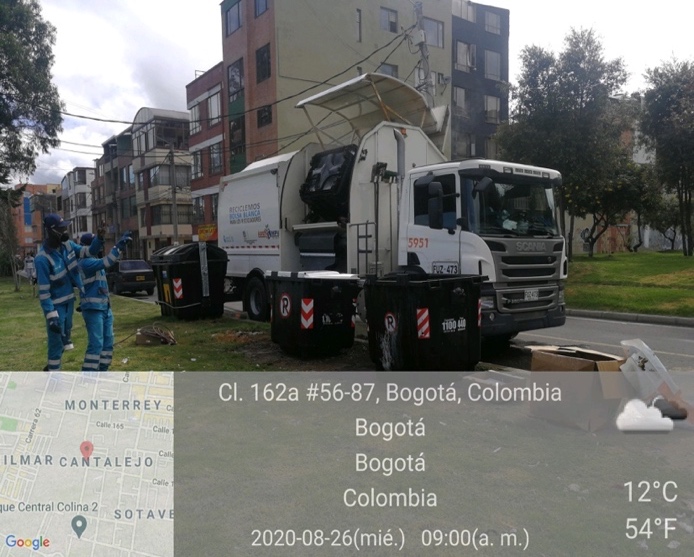 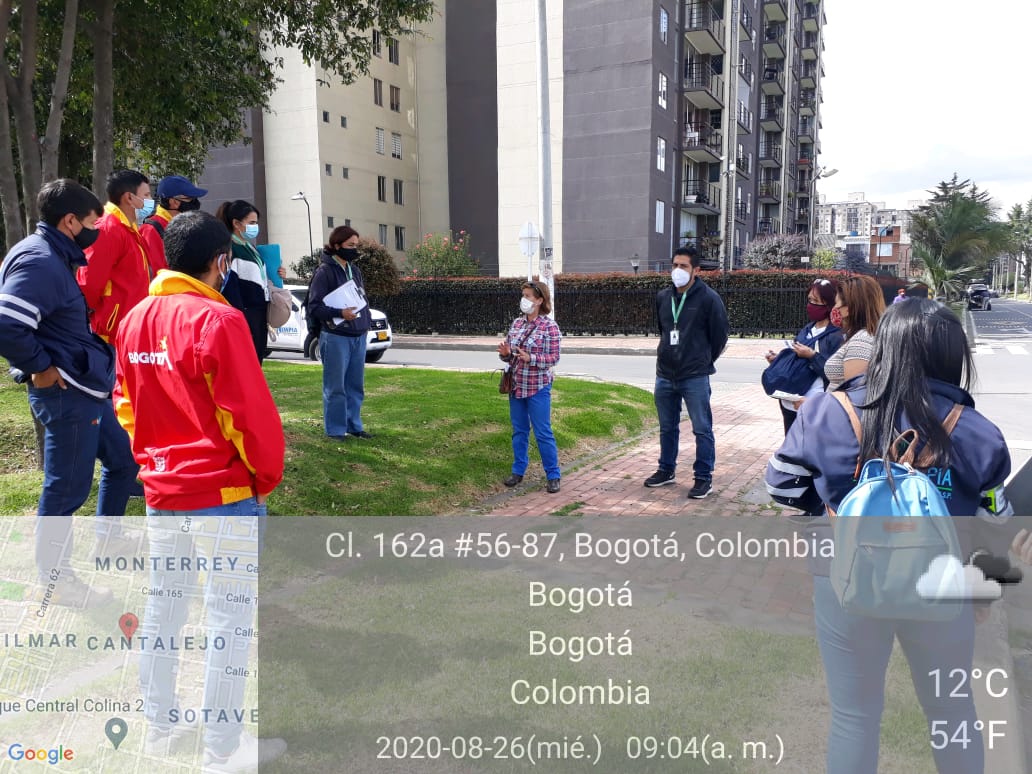 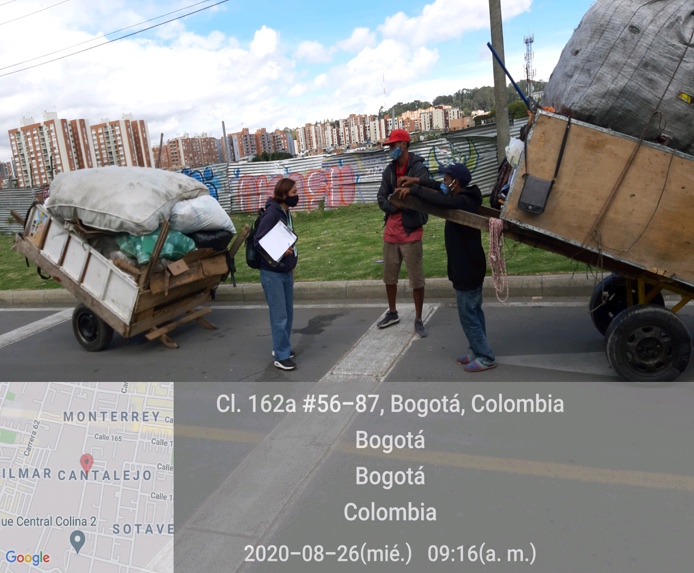 CONCLUSIONES DE LA INTERVENTORÍA:De acuerdo con las conclusiones presentadas en el informe de la interventoría del servicio de aseo Consorcio Proyección Capital, para el mes de agosto 2020, se resaltan los siguientes aspectos en los contenedores y la actividad de recolección y transporte: El Concesionario ha dado respuesta a los hallazgos reportados por la Interventoría mediante la Matriz Interactiva para el mes de agosto de 2020 dentro de los plazos establecidos. De las 261 microrrutas registradas en el SIGAB, el 14% no reportaron datos al menos una vez durante agosto de 2020. Situación que fue notificada al concesionario por parte de la interventoría.En las verificaciones de campo realizadas por la Interventoría no se evidenciaron incumplimientos en la frecuencia y horario de la prestación del servicio.Las principales deficiencias identificadas en la zona urbana se relacionan con el pulimiento al realizar la actividad de recolección; específicamente en los barrios Rincón de Suba, San José de Bavaria, Santa Rita de Suba, Lombardía y Prado Veraniego entre otros.La Interventoría para este mes evidenció contenedores ubicados sobre en sitios que afectan lo circulación peatonal, por lo tanto, solicitó al Concesionario la ubicación de estos de acuerdo con los Lineamientos establecidos por la SDM. En las verificaciones a la ubicación de contenedores los hallazgos identificados están relacionados con los residuos dispersos después de la atención. Principalmente, en los barrios Tibabuyes, El Batan, Mónaco, El Poa y Puerta del Sol, entre otros.En las verificaciones a la recolección de contenedores los hallazgos identificados están relacionados con los residuos dispersos después de la atención. Principalmente, en los barrios Sabana de Tibabuyes, El POA, Los Naranjos, entre otros.Las principales deficiencias identificadas en el mantenimiento de los contenedores están relacionadas con la afectación a los contenedores por grafitis, cambios de stickers y señalización, fallas en el sistema de apertura, falta de la limpieza externa y partes rotas de los mismos. Principalmente, en los barrios Villa del Prado, Cantagallo, Portales del Norte, Gilmar, Nueva Zelandia y Tibabuyes Universal entre otros. Se ha solicitado al Concesionario que revise el esquema de mantenimiento de manera que identifique los daños potenciales y reales con el fin de adelantar labores de mantenimiento preventivo y correctivo más efectivo.En cuanto al lavado de los contenedores, la Interventoría identificó que la remoción parcial de residuos tiene una gran participación en el total de los hallazgos reportados. Principalmente, en los barrios Gilmar, Tibabuyes II, Villa del Prado, Sabana de Tibabuyes, El Poa y Potosí entre otros. Estos fueron notificados mediante comunicado al Concesionario.El Concesionario ha dado respuesta a los hallazgos reportados por la Interventoría mediante la Matriz Interactiva para el mes de agosto de 2020 dentro de los plazos establecidos. No obstante, y según las conclusiones presentadas por la interventoría en su informe mensual, estas novedades fueron subsanadas por el concesionario, toda vez que no se generaron Solicitudes de Acción Correctiva en el mes de agosto relacionadas con los contenedores y la actividad de recolección y transporte en el ASE 5; sin embargo, en el presente informe se amplía el seguimiento de las SAC y la matriz interactiva.BARRIDO Para el mes de agosto el concesionario Área Limpia D.C. S.A.S. E.S.P. de acuerdo con el informe presentado a través del radicado UAESP 20207000318602 del 10/09/2020, reportó para este periodo en la actividad de barrido lo siguiente:Tabla: Resumen actividad de barrido en la localidad de Suba agosto 2020.Fuente: Informe técnico operativo Área Limpia agosto 2020De acuerdo con la tabla anterior, el barrido de área públicas está concebido dentro del esquema operativo del concesionario Área Limpia dentro de la zona geográfica de las micro rutas de barrido manual. REVISIONES UAESP:Para este periodo, desde la Subdirección de RBL en compañía del concesionario Área Limpia se realizó verificación de los sectores que deben ser tenidos en cuenta en el proceso de actualización del Plan de Gestión Integral de Residuos Sólidos (PGIRS), los cuales están comprendidos en los polígonos: Polígono 1: Zona Comercial Suba Centro.Polígono 2: Zona Comercial Portal de Suba.Polígono 3: Plaza El Rincón. Polígono 4: Ingreso Aeropuerto Guaymaral.Polígono 5: Calle 213 – Parque Público Mora VerdePolígono 6: Calle 113.Polígono 7: Calle 221Polígono 8: Autopista Norte con Calle 197Polígono 9: Avenida CorpasSe presentan algunas fotografías de los sectores revisando en campo: 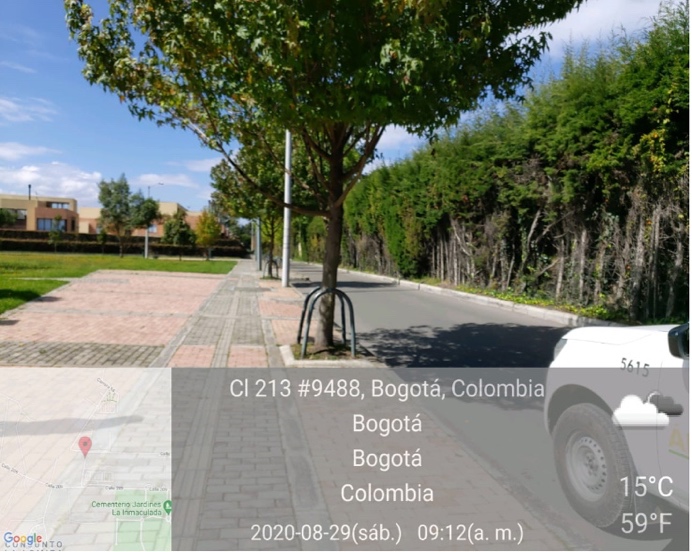 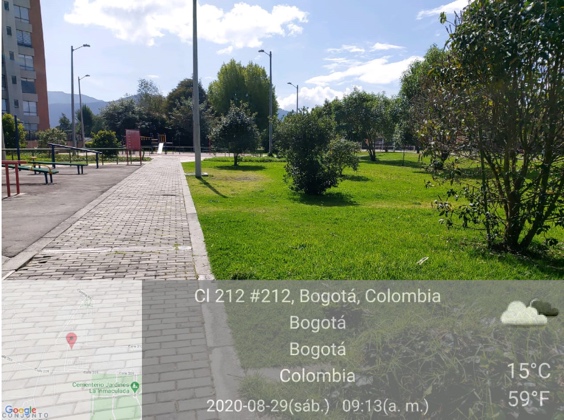 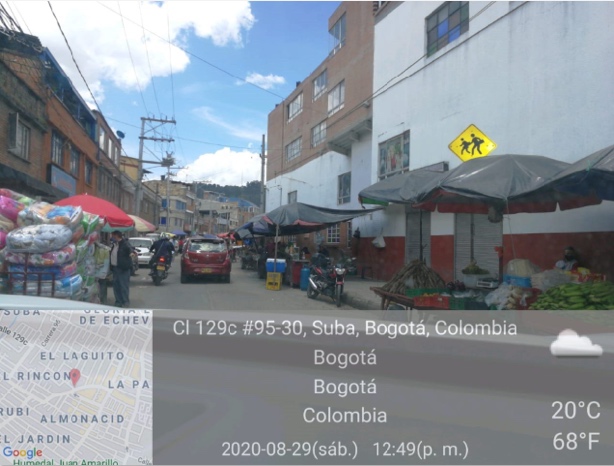 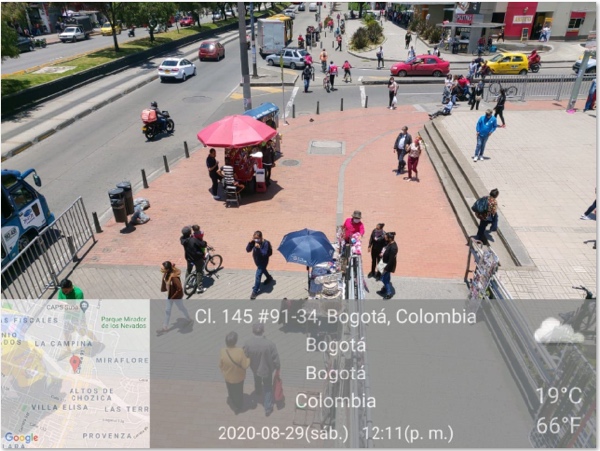 Finalmente, estas revisiones en campo serán objeto de revisión para el proceso de actualización del Plan de Gestión Integral de Residuos Sólidos – PGIRS.CONCLUSIONES DE LA INTERVENTORÍA:De acuerdo con las conclusiones presentadas en el informe de la interventoría del servicio de aseo Consorcio Proyección Capital, para el mes de agosto 2020, se resaltan los siguientes aspectos en los contenedores y la actividad de recolección y transporte: El Concesionario ha dado respuesta a los hallazgos reportados por la Interventoría mediante la Matriz Interactiva para el mes de agosto de 2020 dentro de los plazos establecidos. En las verificaciones de campo realizadas por la Interventoría no se evidenciaron incumplimientos en la frecuencia y horario de la prestación del servicio.Las principales deficiencias identificadas en campo en barrido manual se relacionan con la atención de zonas duras y zonas verdes, especialmente los barrios Suba Urbano, Sabana de Tibabuyes, Puente Largo, Tibabuyes II, Costa Azul, Granada Norte y Niza Sur entre otros.Los hallazgos identificados en el barrido y limpieza mecánica están relacionados con la afectación al área limpia en la Avenida Calle 170 y Autopista Norte.Sin embargo, y según las conclusiones presentadas por la interventoría en su informe mensual, se generó una Solicitudes de Acción Correctiva en el mes de agosto relacionadas con la actividad de barrido mecánico en el ASE 5; no obstante, en el presente informe se amplía el seguimiento de las SAC y la matriz interactiva.LAVADO DE ÁREAS PÚBLICAS En el mes de agosto el concesionario Área Limpia D.C. S.A.S. E.S.P. de acuerdo con el informe presentado a través del radicado UAESP 20207000318602 del 10/09/2020, reportó para este periodo en la actividad de lavado un total 24.987,83 de metros cuadrados de áreas públicas intervenidas.CONCLUSIONES DE LA INTERVENTORÍA:De acuerdo con las conclusiones presentadas en el informe de la interventoría del servicio de aseo Consorcio Proyección Capital, para el mes de agosto 2020, se resaltan los siguientes aspectos en los contenedores y la actividad de recolección y transporte: Las actividades de lavado de áreas públicas se desarrollaron en las condiciones técnicas y de calidad del servicio requeridas toda vez que no se generaron hallazgos en las verificaciones de campo realizadas por la Interventoría en el mes de agosto de 2020 a esta actividad.No obstante, y según las conclusiones presentadas por la interventoría en su informe mensual, estas novedades fueron subsanadas por el concesionario, toda vez que no se generaron Solicitudes de Acción Correctiva en el mes de agosto relacionadas la actividad de lavado de áreas públicas en el ASE 5; sin embargo, en el presente informe se amplía el seguimiento de las SAC y la matriz interactiva.JORNADA DE DESINFECCIÓN CONVENIO UAESP-CALDDe acuerdo con la gestión adelantada por la Unidad Administrativa Especial de Servicios Públicos-UAESP en conjunto con la empresa CALD S.A.S. para el mes de agosto en la localidad de Suba se realizaron operativos especiales utilizando una turbina nebulizadora de alta potencia adaptada para la aspersión de cloruro de calcio, usado para desinfectar infraestructura. Agosto 03De acuerdo con la coordinación con la Alcaldía Local, se adelantó jornada de desinfección en un cuadrante especifico en el Barrio Rincón de Suba, con una turbina de dispersión la cual contenía cloruro de calcio, en el siguiente recorrido: 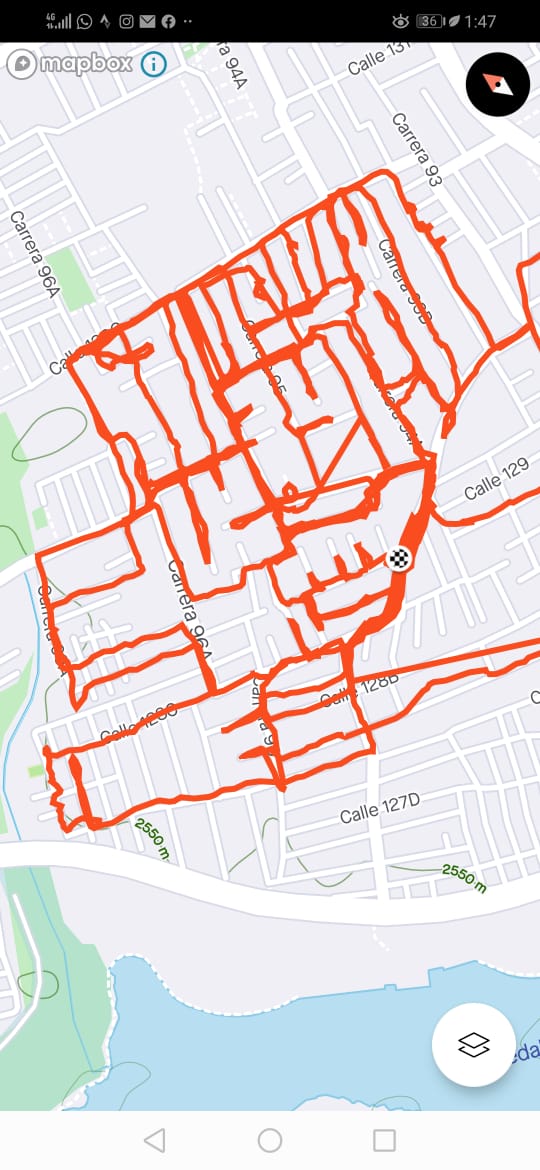 Fuente: Ingeniero Juan Camilo Montenegro, Contrato No. 062 de 2020.La jornada empezó en la Carrera 93 # 128 C - 49 a las 8 de la mañana con una inspección de rutina, asegurando que las válvulas estuvieran en perfecto estado al igual que el cañón, después de las verificaciones y el control de calidad de cada elemento.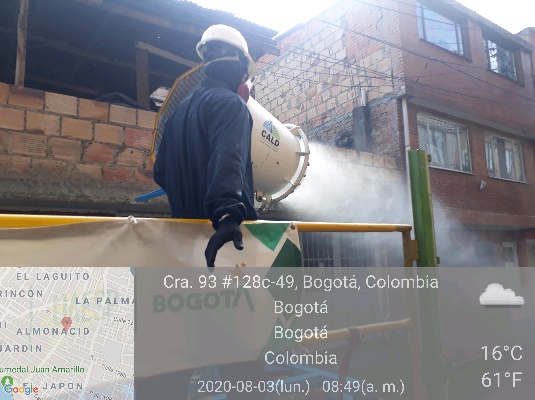 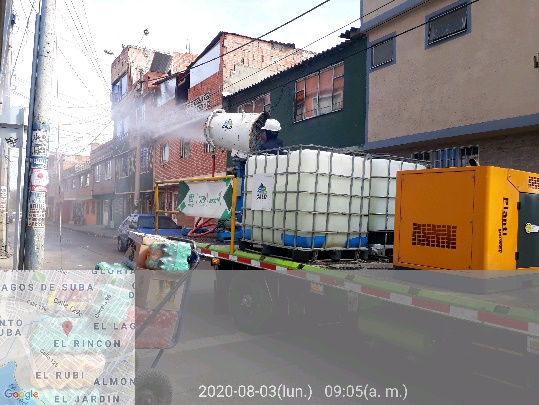 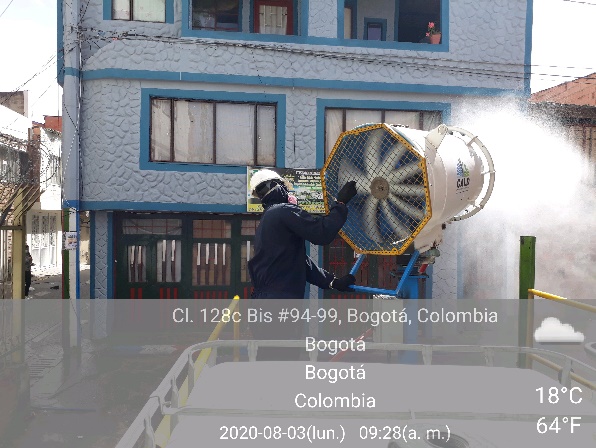 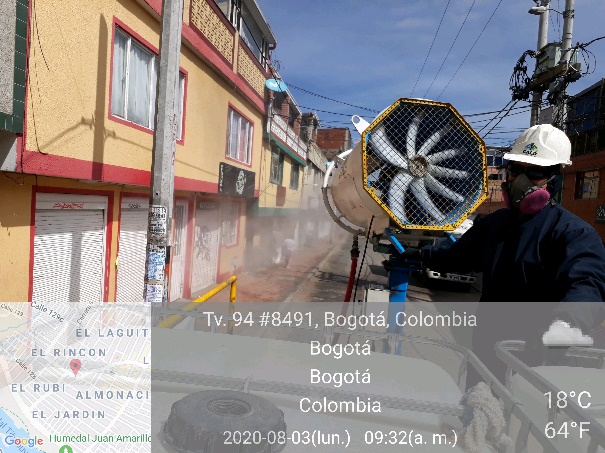 La jornada de desinfección culminó a las 2 de la tarde y se prestó sin ninguna novedad, se realizó una recarga de agua en el hidrante de la Calle 127 # 91 – 04.Agosto 07La jornada empezó en la Calle 132 # 123 A – 01, la aspersión de la solución desinfectante se realizó en el sector como se muestra a continuación: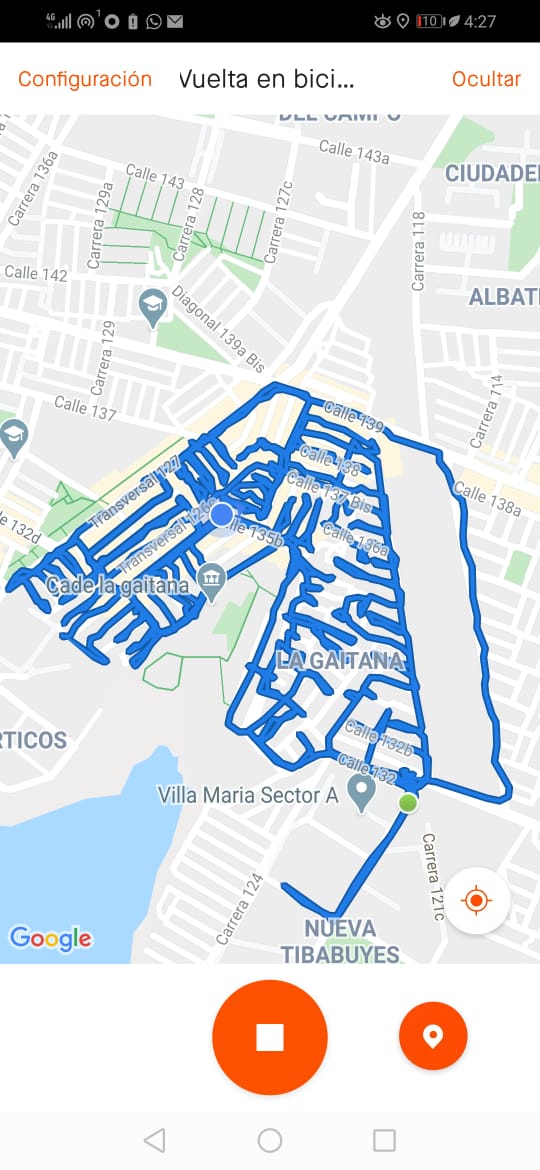 Fuente: Ingeniero Juan Camilo Montenegro, Contrato No. 062 de 2020.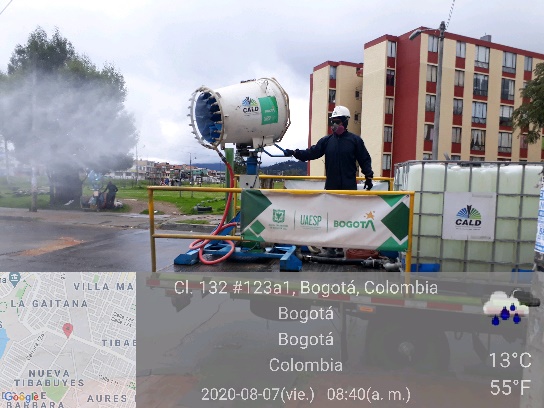 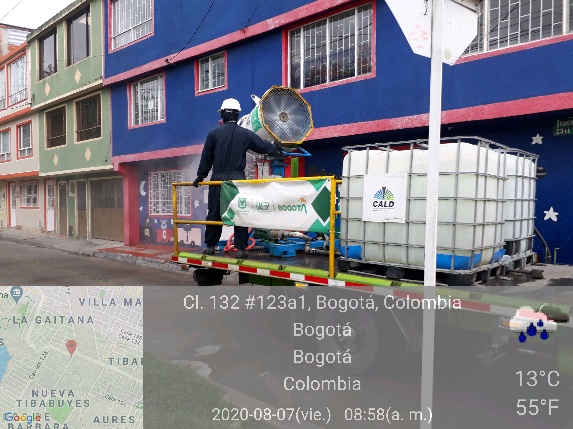 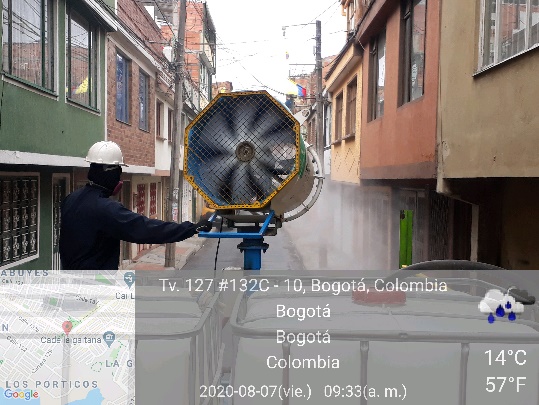 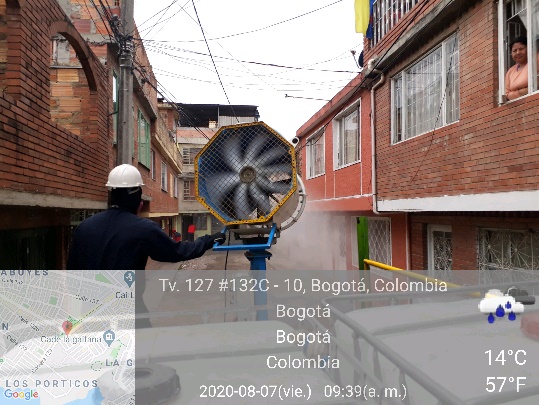 La jornada de desinfección culminó a las 5 de la tarde y se prestó sin ninguna novedad, se realizó dos recarga de agua en el hidrante de la Calle 132 # 123 A – 01.Agosto 08La jornada empezó en la Calle 138 # 05 a las 8 de la mañana, la aspersión de la solución desinfectante se realizó en el sector como se muestra a continuación: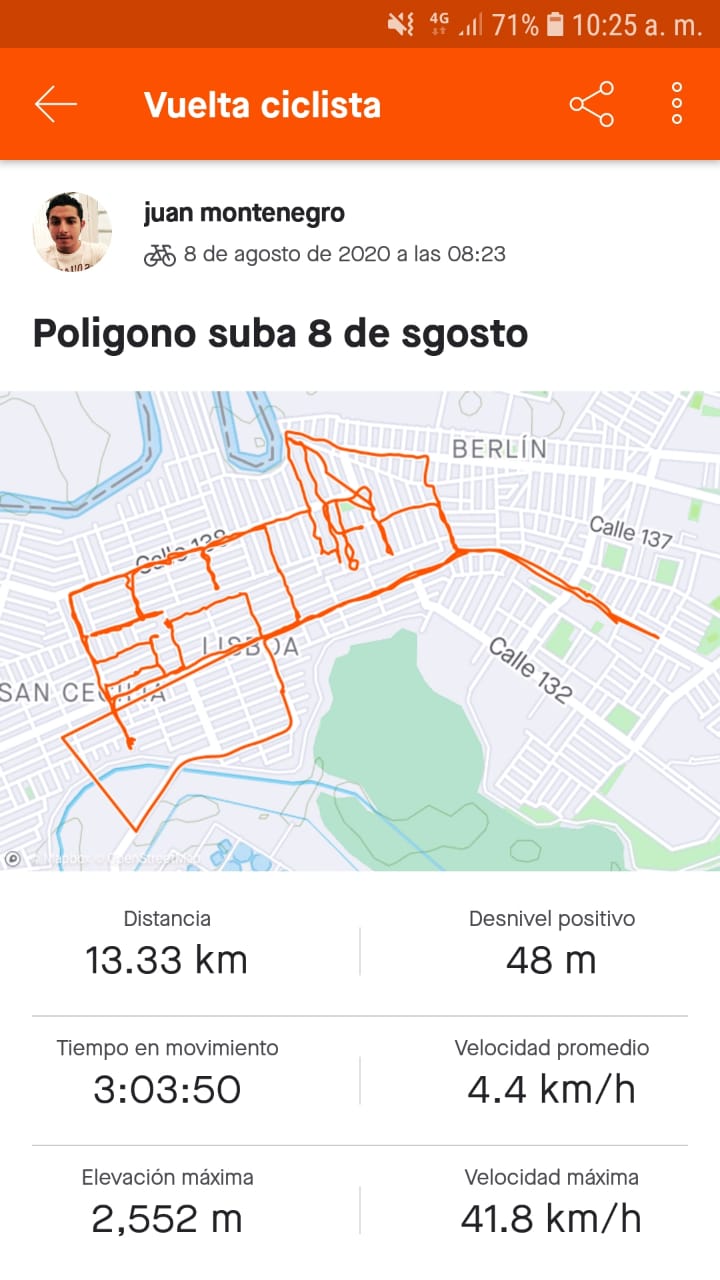 Fuente: Ingeniero Juan Camilo Montenegro, Contrato No. 062 de 2020.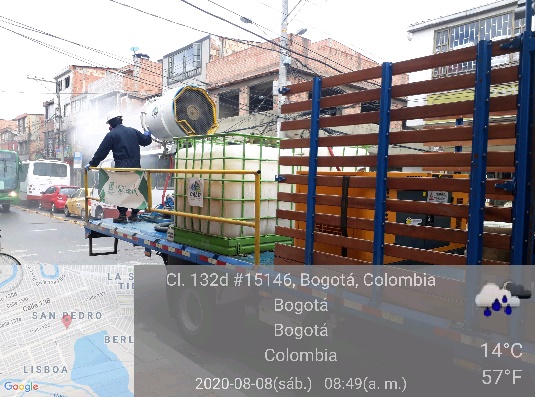 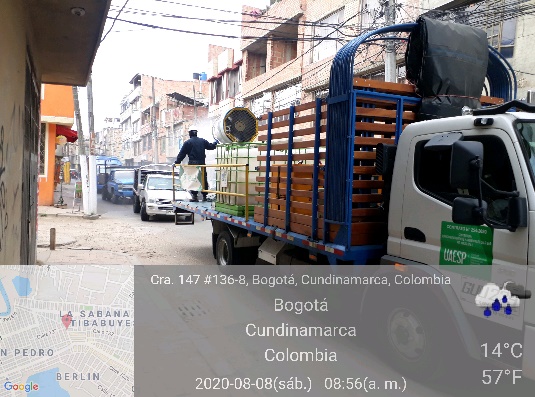 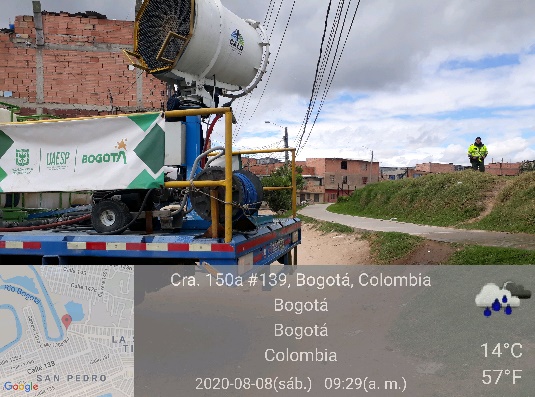 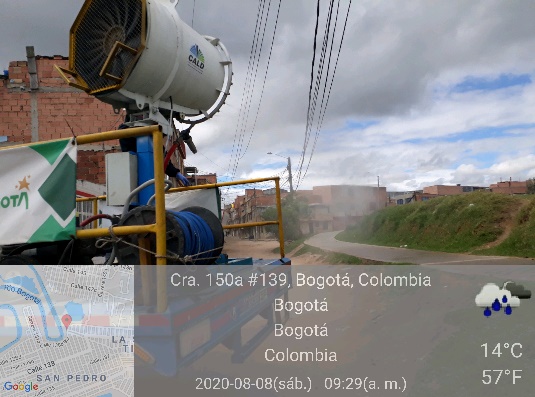 Agosto 10La jornada empezó en la Calle 153 # 92 - 153 a las 8 de la mañana, la aspersión de la solución desinfectante se realizó en el sector como se muestra a continuación: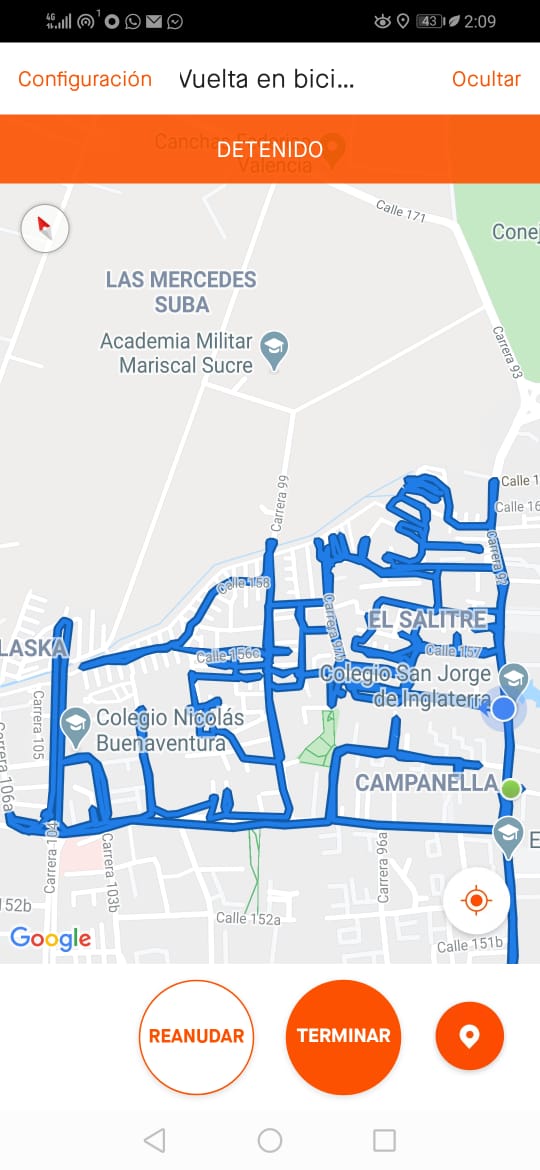 Fuente: Ingeniero Juan Camilo Montenegro, Contrato No. 062 de 2020.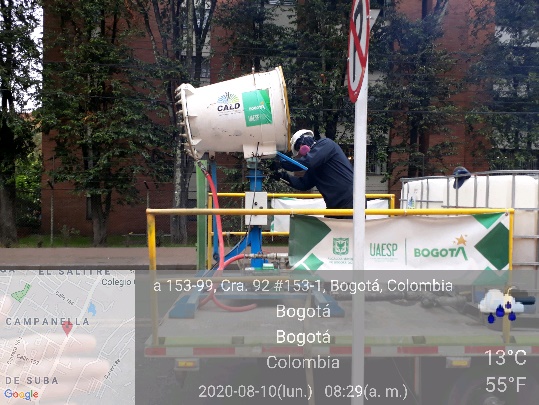 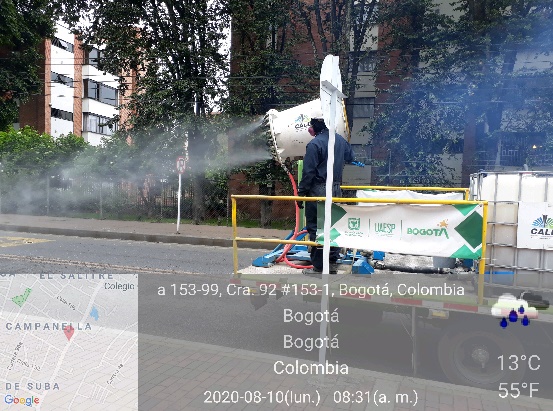 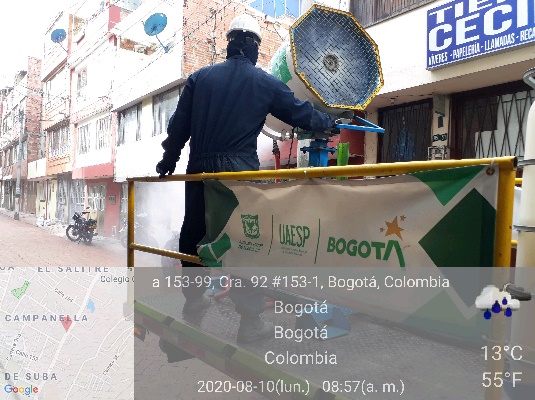 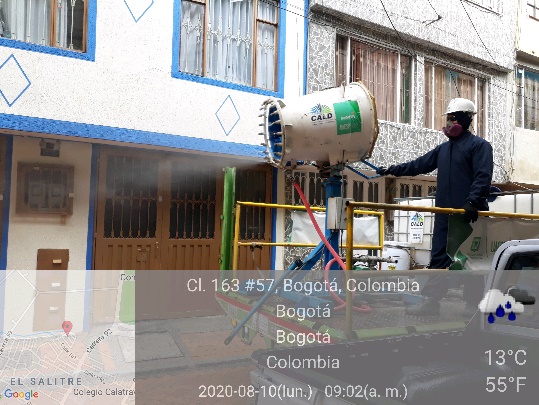 Agosto 14La jornada empezó en la Carrera 118 # 132 A - 13 a las 8 de la mañana, la aspersión de la solución desinfectante se realizó en el sector como se muestra a continuación: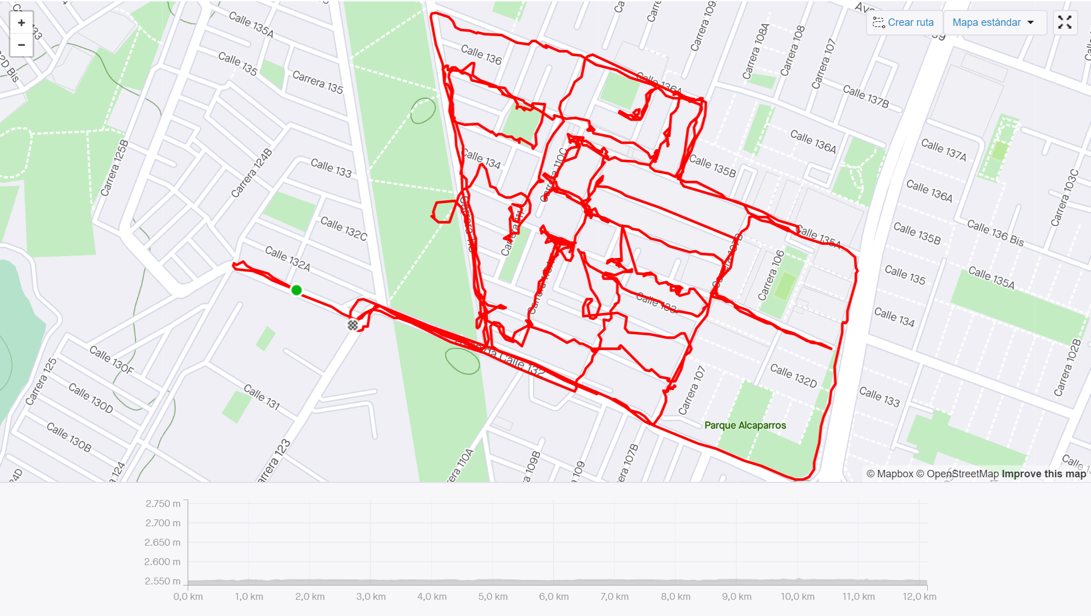 Fuente: Ingeniero Juan Camilo Montenegro, Contrato No. 062 de 2020.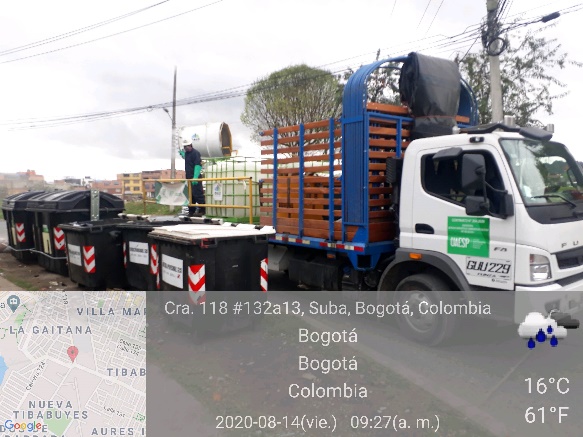 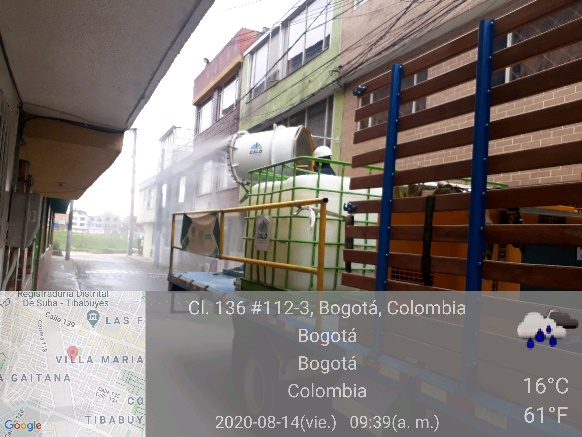 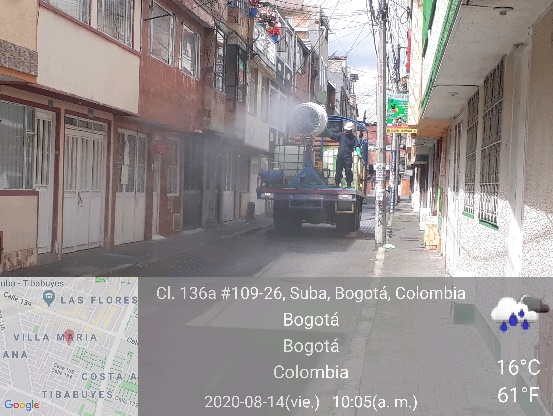 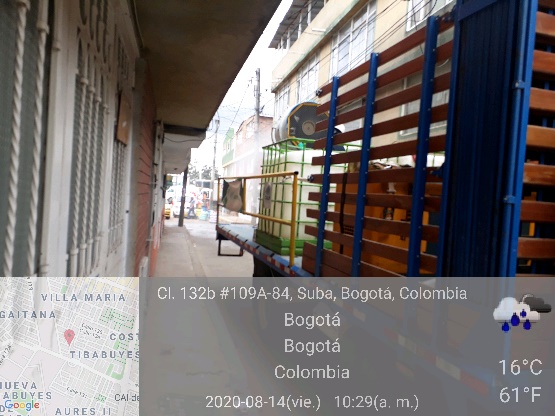 CORTE DE CÉSPED:Durante el mes de agosto de 2020, en la zona de operación ASE 5, se realizó corte de Césped en zonas públicas de uso público correspondiente a un área de 6.410.564 m², tal y como se muestra a continuación:Fuente: Adaptado de Informe Mensual Área Limpia D.C S.A.S. E.S.PDe conformidad con la gráfica anterior, el 43, 90% de las áreas verdes intervenidas corresponden a parques, el 24, 16% corresponde a separadores viales, el 19, 89% a Andenes, el 8, 70% a zonas ambientales el 3, 11% corresponde a áreas ubicadas en la periferia de cuerpos hídricos y el 0,21% a intersecciones viales (orejas).Para el periodo del presente informe, el concesionario reportó el 15 de Julio (tiempo definido en el Reglamento Técnico) en programación 6.410.564,70 m² correspondiente a 1707 códigos de zonas verdes. En comparación con lo ejecutado se tiene una diferencia de 316.382 m². Sin embargo, la atención se encuentra en concordancia con lo establecido en la línea base del PGIRS 2018.Fuente: Adaptado de Informe Mensual Área Limpia D.C S.A.S. E.S.PPara el mes de agosto se reportan 379,80 Toneladas de residuos vegetales generados en el servicio de corte de césped, en relación con el mes anterior se presentó una disminución de 53,04 Ton. Esta variación se atribuye a la disminución de lluvias en este periodo.En el marco del acuerdo suscrito entre la Unidad y Área Limpia D.C. S. A. S en el marco del pilo “Pacas Digestoras Silva”, se hizo entrega de los residuos de corte de césped, tal y como se presenta a continuación:Fuente: Fuente UAESP 2020DESCRIPCIÓN DE LAS ACTIVIDADES DE SEGUIMIENTO, REALIZADO POR LA INTERVENTORÍA CONSORCIO PROYECCIÓN CAPITALLa interventoría manifiesta que el concesionario cumplió con los tiempos establecidos en el Reglamento técnico Operativo para el envío de las Programaciones y reprogramaciones correspondientes al periodo del presente informe (julio 15 del 2020). Por otro lado, la interventoría realizó 338 verificaciones en campo al servicio de corte de césped en donde se identificaron 7 hallazgos, de los cuales la mayoría corresponde a que la zona presenta intervención incompleta y el corte del césped presenta una altura superior a los 10 cm.Al cierre de mes el prestador presenta 7 hallazgos que se encuentran cerrados.DESCRIPCIÓN DE LAS ACTIVIDADES DE SEGUIMIENTO, REALIZADO POR LA UAESPEl día 21 de agosto la UAESP realizó visita de verificación de la actividad de corte de césped, identificando lo siguiente (véase informe de visita administrativa y de campo_21_08_2020):Se solicita el arreglo de la malla de seguridadNo hay valla informativa en campoSe solicita la liberación de zonas duras del parque ubicado en la calle 152 con carrera 54.De conformidad con lo anterior, el prestador remite por correo electrónico las acciones de mejora implementadas:Fuente: Informe Observaciones Poda de árboles - Área Limpia D.C S.A.S. E.S.PFuente: Informe Observaciones Poda de árboles - Área Limpia D.C S.A.S. E.S.PFuente: Informe Observaciones Poda de árboles - Área Limpia D.C S.A.S. E.S.PCONCLUSIONES:Los metros cuadrados ejecutados durante el mes de agosto no sobrepasan los establecidos por PGIRS (9.658.662,36).El servicio de corte de césped presenta deficiencias en materia de aspectos de calidad final por las intervenciones incompletas.En el periodo del presente informe se logró el aprovechamiento de 6 Toneladas de residuos de corte de césped en el marco del piloto “Pacas Digestoras Silva”.PODA DE ÁRBOLESLa prestación del servicio de poda de árboles en el ASE 5 se realizó de conformidad con la programación aprobada por la SDA en el Plan de podas mediante el Concepto Técnico 17937 del 28/12/2018 de la Secretaría Distrital de Ambiente.A continuación, se consolidan los árboles intervenidos por Área Limpia D.C S.A.S desde el inicio de la concesión hasta agosto del 2020:Fuente: Adaptado de Informe Mensual InterventoríaConforme con lo anterior, Área Limpia D.C S.A.S. E.S.P ha realizado un total de 55.319 podas en el arbolado de la localidad de Suba, de las cuales 49.348 (correspondientes al 89,20%) se han ejecutado desde la implementación del plan de podas.Durante el mes Agosto, en la zona de operación ASE5, se podaron 1171 individuos arbóreos.Del arbolado intervenido en el periodo correspondiente al mes de Agosto; 2 ejemplares corresponden a actas de emergencia y Reportes del Sistema de Información de Respuesta a Emergencias SIRE que requerían atención prioritaria:Fuente: Adaptado de Informe Mensual Área Limpia D.C S.A.S. E.S.PEn cumplimiento a la programación establecida para la atención del arbolado según modelo de riesgo de la SDA para la localidad de suba, se realizaron los tratamientos autorizados en 527 individuos arbóreos que previamente identificados presentaban susceptibilidad de volcamiento:El concesionario manifiesta que a la fecha realizó la verificación de la totalidad del arbolado entregado por SDA por modelo de riesgo (22.227 individuos), de los cuales solamente 3.759 son de su competencia. Dichas intervenciones silviculturales están proyectadas para terminar en el mes de septiembre del 2020.Área Limpia D.C S.A.S E.S.P reporta la gestión y atención de los eventos generados en el sistema de gestión de riesgo y atención de emergencias de Bogotá – SIRE y eventos generados por la atención de emergencias por parte del Jardín Botánico, tal y como se relacionan a continuación:Fuente: Informe Mensual Área Limpia D.C S.A.S. E.S.PCon respecto al plan de manejo de avifauna, Área Limpia D.C S.A.S manifiesta que las intervenciones silviculturales se realizan sin hacer afectación de las ramas que presentan nidos. Por lo anterior, en el Formato “Manejo de avifauna” se presentó el registro de las acciones adelantadas, como se muestra a continuación:Fuente: Adaptado de Informe Mensual Área Limpia D.C S.A.S. E.S.PA continuación, se relacionan las toneladas de residuos vegetales generadas en la realización de la actividad de poda de árboles. Para el periodo del presente informe se generaron en la localidad de Suba 93,46 Toneladas de residuos de poda.Fuente: Adaptado de Informe Mensual Área Limpia D.C S.A.S. E.S.PEn comparación con los residuos generados en esta actividad durante el mes de Julio, se evidencia una diferencia de 53,04 Toneladas atribuidas al estado físico del arbolado intervenido con priorización de riesgo de volcamiento.Asimismo, de conformidad con el acuerdo suscrito entre el concesionario y la UAESP se hizo entrega de 2,7 toneladas de residuos de Poda de árboles en el marco del Piloto “Pacas Digestoras Silva”, como se presenta a continuación:Fuente: UAESP 2020DESCRIPCIÓN DE LAS ACTIVIDADES DE SEGUIMIENTO, REALIZADO POR LA INTERVENTORÍA PROYECCIÓN CAPITALÁrea Limpia D.C. S.A.S E.S.P remitió al Consorcio Proyección Capital la programación del mes de agosto en el tiempo establecido según el Reglamento Técnico Operativo, en donde se proyectó intervenir 1.180 ejemplares arbóreos según plan de podas y 668 individuos según modelo de riesgo.Para el mes de septiembre de 2020 el Concesionario envió la programación proyectada para un total de 2.457 individuos y se remitió en cumplimiento a lo establecido en el Reglamento.La interventoría realizó un total de 211 verificaciones de individuos arbóreos en la localidad de Suba, encontrando 18 hallazgos, de los cuales 14 corresponden a cortes irregulares (presencia de tocones) y 4 a aplicación de cicatrizante.En la matriz interactiva al finalizar agosto, el prestador tenía cerrados los 14 hallazgos.DESCRIPCIÓN DE LAS ACTIVIDADES DE SEGUIMIENTO, REALIZADO POR LA UAESPDurante el periodo del presente informe el prestador realizó el reporte de 6015 novedades del arbolado según lo identificado en campo; en donde no fue posible la atención silvicultural por diferentes situaciones encontradas, entre ellas; individuos ubicados en ronda hídrica 3540, ausentes (ya talados); 30, árbol con altura inferior a 2 metros: 61, con podas antitécnicas anteriores: 123, entre otros. Dichas novedades fueron cargadas al DRIVE compartido con la SDA y JBB y comunicadas a las Entidades relacionadas mediante radicado UAESP 20202000138971.Adicionalmente, la Unidad lideró el proceso de seguimiento al Plan de Podas del ASE 5 convocando a reunión a la SDA, Interventoría y al Prestador. La reunión se realizó el día 10 de Agosto en donde se presentó como conclusión por parte de la Autoridad Ambiental lo siguiente:” Se presenta un 22,40% de NO conformidad en la poda, las causas de esta no conformidad sobre este porcentaje son en su orden "No se evidencia la intervención” con un 23,4%, "Poda innecesaria" en con un 22,7%, “No es clara la intervención" con un 13,8%; “Poda mayor al 30%" con un 10,9%, “Poda Insuficiente" con un 10,2%, "Poda asimétrica” con 9,4%, “Falta podar ramas secas” con un 8,6% y “No es claro el árbol intervenido” con un 1,6%”…” Por otra parte se presenta un 98,6% de No conformidad en las fichas, las causas de no conformidad sobre las fichas revisadas son en su orden “La información de la ficha 1 es diferente a la de la ficha 2" en un 46%, “No se reportan los residuos generados" en un 46%, “Poda mal clasificada” en un 42,9%, sitio diferente al antes y el después en la ficha 2" en un 0,2%; “ La foto no corresponde al sitio o a las especie" en un 0,2%, “No se identifica el árbol en la foto” en un 0,2% y “Ficha con información incompleta o sin información” en un 0,2%” (Véase anexo_Seguimiento_PP_ASE5_10_08_2020).De conformidad con lo anterior, se procedió a convocar a una capacitación en el diligenciamiento de las fichas que se entregan a la SDA; reunión que tuvo lugar el 14 de agosto (Véase anexo: Capacitación SDA 14-08-2020).Del mismo modo, la Unidad realizó visita de verificación de la prestación del servicio público de aseo, específicamente de la actividad de poda de árboles el día 21 de agosto (Véase anexo: Verificación poda), identificando lo siguiente:No se presentó soporte de la realización de labor social previa a la actividadSe sugirió cambiar o tapar los logos (que no están en vigencia) de las vallas informativas.Se sugirió contar en campo, con el material divulgativo de la actividad, de conformidad con lo establecido en el Reglamento Técnico Operativo – Planes de poda.Dando alcance a lo anterior, el concesionario remite mediante correo electrónico las acciones de mejora implementadas como se muestra a continuación:Fuente: Informe Observaciones Poda de árboles - Área Limpia D.C S.A.S. E.S.PFuente: Informe Observaciones Poda de árboles - Área Limpia D.C S.A.S. E.S.PTambién, el día 24 de agosto por parte de la Unidad se realizó visita para la atención de la solicitud de poda del Señor Álvaro Andrés Delgado en el barrio Iberia, Calle 137 a No. 58 -35, (véase anexo: Visita 24_08_2020_f) en donde se encontró lo siguiente:El árbol (araucaria), ejemplar relacionado en el registro fotográfico allegado por el peticionario se encuentra emplazado en espacio privado (dentro del conjunto)El peticionario solicita podas de control de altura o descope argumentando la gran altura de los árboles; a lo cual, se le aclaró que no se cuenta con autorización para tal tratamiento y que, aunque el prestador realice podas de mejoramiento, eso en nada cambia la altura de los individuos.Los árboles que están en la periferia del conjunto (franja de control ambiental de la avenida las villas) cuentan con podas técnicas realizadas por el prestador Área Limpia. Aunque algunos ejemplares presentan ramas pendulares y copas sobre extendidas, no se identificó alguna condición que requiera la atención del prestador por fuera de las frecuencias definidas por el plan de podas (cuya próxima intervención está programada para segundo semestre del 2021). Sin embargo, algunos ejemplares de la especie Ciprés se encuentran con un grado de inclinación representativo por lo cual ameritan una evaluación silvicultural especifica por parte de la SDA, situación trasladada a la entidad competente mediante Radicado UAESP 20202000126391CONCLUSIONES:El plan de podas se ha ejecutado bajo las programaciones establecidas, las desviaciones presentadas durante los meses de ejecución se han atribuido a los retrasos propios de la operación, condiciones climáticas adversas y para este mes en particular, por la emergencia sanitaria del COVID-19. El Concesionario ha dado respuesta a los hallazgos de manera oportuna reportados por la Interventoría mediante la Matriz Interactiva.Los hallazgos identificados se relacionan con cortes irregulares (presencia de tocones) y la no aplicación de cicatrizante.Se debe mayor hacer seguimiento por parte de la Unidad a las labores de socialización y divulgación de la actividad de poda de árbolesLa Interventoría no generó comunicados ni SAC al Concesionario.Se realizó un aprovechamiento de 2,7 Toneladas de los residuos generados mensualmente en las actividades de poda en el convenio del Proyecto Piloto Pacas Digestoras Silva.GESTIÓN SOCIAL:Para este componente y desde la gestión adelantada por parte de la UAESP para el mes de Agosto se asiste al encuentro comunitario de los CAI Colina y Andes, al encuentro comunitario San José, se apoya la capacitación en manejo integral de residuos sólidos a los alumnos del colegio Gerardo Paredes, se asiste al encuentro comunitario del CAI Rincón, se apoya jornada de sensibilización en la calle 127, se apoya jornada de sensibilización en el conjunto quintas de Santa Rita II, Se apoya jornada de sensibilización Calle 127, se asiste a reunión con la comunidad del Barrio Britalia, se asiste a la jornada de atención al peticionario en el barrio Cantalejo, tal como se observa en los soportes adjuntos al presente informe.Tabla No. 6 relación de actividades con la comunidad acompañadas por la UAESPFuente: Elaboración propiaAdicionalmente la interventoría en el informe No. 30 que entrega información del 1 al 31 de agosto de 2020, programó y realizó un total de 15 verificaciones a las actividades ejecutadas y reportadas por el área de gestión social del concesionario en la programación semanal:Actividades de coordinación ________07Actividades informativas ___________01Actividades operativas ____________ 01Actividades pedagógicas __________ 06Actividades de tipo evento _________ 0Actividades Fallidas ______________ 0Para un total de 15 actividades verificadas en el mes de agosto por parte de la interventoría, El Concesionario desarrolló las actividades acordes a lo establecido en el Programa de Gestión Social, Anexo 2 y Anexo 11. “información tomada del informe No 30 del Consorcio Proyección Capital”En el informe del mes de agosto 2020. entregado por el consorcio Área Limpia, reportaron actividades dentro de los 7 proyectos que tiene la empresa Área Limpia para dar cumplimiento al programa de gestión social, de la siguiente manera:Por mi área residencial limpia. __________11   01 En el área rural 02 no reportadas en programación  Por mi área comercial limpia.   __________02   01 no reportadas en programación Comprometido con mi institución. ________01Mi mascota limpiecita. _________________01   01 no reportada en programación.Todos por una Suba limpia. _____________12   05 no reportadas en programación.Por más puntos limpios. ________________05   02 no reportadas en programación.Cuentas limpias. ______________________00 No se ejecuta ninguna actividad en este proyecto ya que está estipulado para el 2021.Según lo reportado en el informe el prestador realizo 32 actividades que están enfocadas a sensibilizar a la comunidad de la localidad suba, en el manejo de residuos, separación en la fuente, el uso de la línea 110 para la recolección de escombros, y procesos de contenerizacion (frecuencias de recolección y lavado).En el informe entregado por el operador en este periodo reportó 01 jornadas de operativos de imposición de comparendos en la localidad, En el barrio Britalia, durante esta jornada se contó con el apoyo de Policía, pero se aclara que no se impusieron comparendos. Conclusiones:  según lo reportado por el concesionario de las 32 actividades, 11 no se reportaron en la programación semanal, esto evidencia que 34.37% de las actividades no fueron reportadas, esto evidencia que las actividades planeadas y solicitadas a última hora son un porcentaje importante dentro de las actividades ejecutadasEn las diferentes reuniones, jornadas y actividades se tuvo contacto con 433 usuarios de la localidad de Suba con los cuales se realizó proceso de sensibilización en manejo integral de residuos, separación en la fuente, uso de la línea 110 para la recolección de escombros y residuos especiales, y proceso de contenerización, frecuencias de recolección y lavadoSOLICITUDES DE ACCIÓN CORRECTIVAS:De acuerdo con las obligaciones de la interventoría Proyección Capital y retomando la gestión de la matriz interactiva, para el mes de agosto se presentan los siguientes hallazgos para el ASE 5: Fuente: Información tomada del informe de Proyección Capital agosto 2020.*Gestionado, es el estado cuando el concesionario de aseo emite respuesta al hallazgo pero no ha sido revisado y aprobado por la interventoría.**Prorroga: Cuando el concesionario de aseo solicita a la interventoría ampliar el plazo para resolver el hallazgo por su complejidad.*** Cerrado: estado del hallazgo cuando la interventoría revisó y aprobó la respuesta emitida por el concesionario de aseo Así las cosas, y de acuerdo con la gestión de la matriz interactiva la Interventoría en el mes de agosto, la Interventoría se inició una Solicitudes de Acción Correctiva hacia el concesionario Área Limpia D.C. S.A.S. E.S.P., relacionadas con:SAC 71 relacionada con la prestación del servicio de barrido y limpieza mecánica en el marco del Anexo No. 9, iniciada con radicado UAESP 20207000268702 del 4/08/2020.Sin embargo, a continuación, se presentan las SAC que continúan en seguimiento en el mes de agosto:Fuente: Información tomada del informe de Proyección Capital agosto 2020APROBACIÓN DEL SUBDIRECTOR (A)Fecha de aprobación: HERMES HUMBERTO FORERO MORENO Firma __________________________